Donau Soja deklaracija o posvećnosti za poljopriveredne proizvođača koji su sertifikovani prema EU regulativi za ogansku poljoprivredu br. (EU) 2018/848Poljoprivredni proizvođač sojeSvojim potpisom proizvođač je saglasan da se gore pomenuti podaci dostave Dunav Soja organizaciji, kao i da ih Dunav Soja organizacija čuva i obrađuje za potrebe sistemskih inspekcija. Poljoprivredni proizvođač je saglasan da se relevantne informacije za podnošenje izjave o usklađenosti sa EU Uredbom o krčenju šuma (EUDR) prenose kroz lanac snabdevanja. Ova saglasnost se može opozvati u bilo kom trenutku upućivanjem pismenog zahteva Dunav Soja organizaciji. Opoziv na utiče na zakonitost obrade podataka koji su nastali do tog trenutka.Primarni kolektor/otkupljivač ILI primarni prerađivač/otkupljivačPotpisivanjem ove izjave proizvođač potvrđuje da je pročitao, razumeo i primenio aktuelne Donau Soja zahteve namenjene poljoprivrednim proizvođačima soje. Proizvođač takođe da je sertifikovan u skladu sa uredbom EU 2018/484. Molimo vas pročitajte našu politiku privatnosti i zaštite ličnih podataka: https://www.donausoja.org/privacy-policy-2/. Sadašnja izjava postaje važeća čim je poljoprivredni proizvođač i poljoprivredni otkupljivač potpišu, i validna je za izraženu količinu isporučene odnosno otkupljene soje. Proizvođaču je data kopija potpisane dekleracije i posećenosti._________________________	_________________________	 (Potpis proizvođača)			(Potpis otkupljivača)			(Ime i zvanje)Donau Soja Organizacije je podržana od strane Austrijske Razvojne Agencije.
Donau Soja zahtevi za poljoprivredne proizvođače u R. SrbijiPoljoprivredni proizvođač se pridržava Donau Soja principa u uzgoju soje:Proizvođač će svoje poslovanje voditi sa integritetom, poštujući primenljive zakone i izbegavajući sve oblike podmićivanja komercijalnih sukoba interesa i lažnih praksi; Poljoprivredni proizvođači su dužni da čuvaju relevantnu dokumentaciju narednih 5 godina;Da proizvodi soju u okviru Dunavskog regiona, kako je definisano Donau Soja standardom;Da će dokumentovati sve količine soje, i posejane i požnjevene, tako što će voditi svoju evidenciju;Proizvođač koristi sredstva za zaštitu bilja koja su dozvoljena za uzgoj organske soje u toj zemlji;Poljoprivredni proizvođač neće koristiti desikante pre žetve, kao što su glifosat ili dikvat;Sredstva za zaštitu bilja se ne koriste u krugu od 30 metara (ili više, ako je to zakonski propisano)  od naseljenih područja ili vodotokova;Poljoprivredni proizvođači će sprovoditi mere za uspostavljanje minimalne pokrivenosti zemljišta u najosetljivijim periodima;Poljoprivredni proizvođači će pratiti preporuke koje se nalaze u Donau Soja priručniku za gajenje soje.Da će poštovati zaštićena prirodna područja i rezervate;Da će za proizvodnju koristiti isključivo površine koje su namenjene poljoprivrednoj upotrebi ne kasnije od 2008 godine;Da će prihvatiti nacionalne i međunarodne radne i socijalne standarde (ILO konvencije);U slučaju stalno ili povremeno angažovanih poljoprivrednih radnika važi: Prekovremeni rad je uvek dobrovoljan i mora biti plaćen u skladu sa lokalnim i nacionalnim zakonima ili tarifnim sporazumima;Odbici od naknade za rad u disciplinske svrhe nisu mogući, osim ako to nije dozvoljeno zakonskim propisima. Poslodavac vodi evidenciju o isplaćenim naknadama za rad;U područjima sa tradicionalnim korisnicima zemljišta važi: tamo gde su tradicionalni korisnici zemljišta ustupili svoja prava, postoji dokumentovani dokaz o tome da su dotične zajednice obeštećene uz njihovu prethodnu dokumentovanu saglasnost datu na osnovu pruženih informacija.Poljoprivredni proizvođač je saglasan sa sprovođenjem sistemske kontrole od strane sertifikacionog tela primarnog kolektora kao i Donau Soja udruženja. Sistemske kontrole se sprovode po slučajnom uzorku i baziraju se na osnovu procene rizika.Naziv proizvođača soje:AdresaPoštanski broj i mesto:e-mail:Telefon:PIB:Geolokacijske koordinate parcela za proizvodnju soje Označite odgovarajuću opciju: 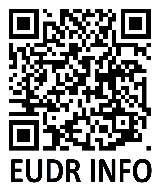  Postavljeno u Donau Soja IT sistem   Dostavljeno Europe Soya sertifikovanom primarnom otkupljivaču Obradiva površina pod sojom (u hektarima):Period žetve (prvi – poslednji dan žetve):Količina isporučene organske soje u tonama (t):Isporučen materijal za organsku konverziju u tonama (t):Datum i godina isporuke:Naziv kompanije:AdresaPoštanski broj i mesto:e-mail:Telefon:Količina primljene soje u tonama (t):Datum: